Text Feature NamePicture of Text FeatureDefinition of the Text Feature____________________This text feature tells you the name of the book. ___________________This text feature shows you a place.  ___________________This text feature shows you what something looks like. ___________________This text feature tells you about a section or chapter of the text.____________________This text feature shows you the parts of something.  It has labels.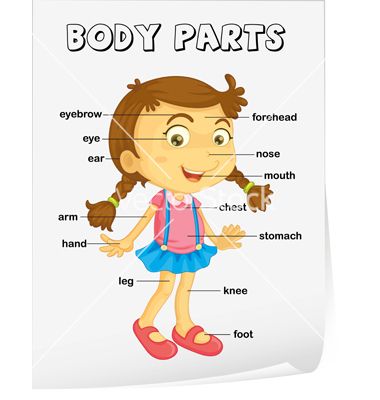 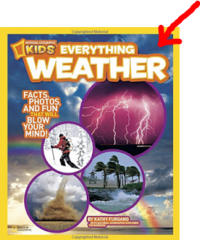 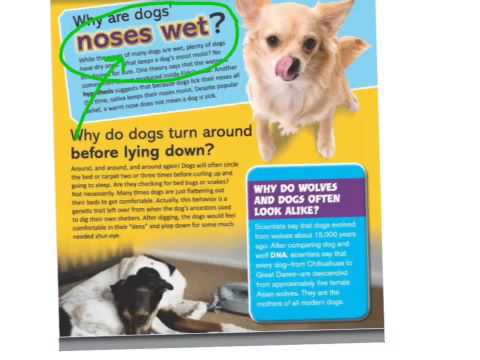 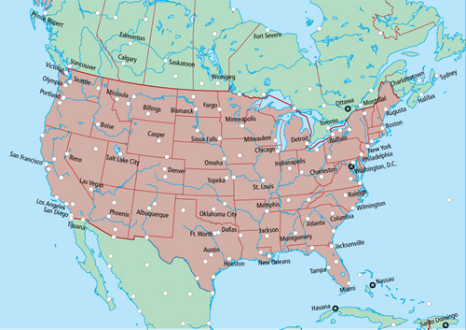 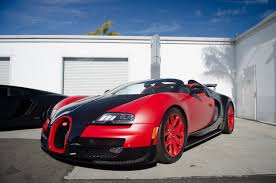 